ROMBLON STATE UNIVERSITY VISION AND MISSION VISIONA research-based academic institution committed to excellence and service in nurturing globally competitive workforce towards sustainable development.MISSIONThe Romblon State University is committed to:Provide advanced education, higher technological and professional instruction.Provide training in agriculture and fishery, for science and technology, education, arts, agriculture, and other relevant fields of study. Undertake research and extension services.Provide progressive leadership in its areas of specialization.THE RSU COLLEGE OF ENGINEERING AND TECHNOLOGY OUTCOMES-BASED EDUCATION FRAMEWORK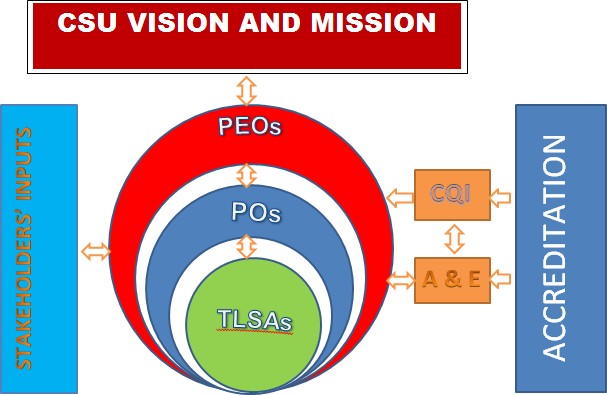 Figure 1. The RSU CET Framework.The RSU CET programs adapt the Outcomes-Based Education (OBE) framework as shown (Fig. 1). At a glance, it is a 10 = 1 with an overhead dash. The number 10 usually depicts completeness and totality; equal sign depicts result; the number 1 depicts unity or common vision, and the overhead dash depicts sustainability. Thus, the unified, meaningful, and synergistic interaction among all internal and external stakeholders will surely result in the attainment of a common vision and mission in a sustainable manner.To attain this, the core Teaching and Learning Strategies and Activities (TLSAs) must be properly aligned with the Program Outcomes (POs), Program Educational Objectives (PEOs), and the university’s vision and mission. It must continuously undergo Assessment and Evaluation (A & E) internally so that the necessary improvements will be determined and immediately implemented. The internal and external stakeholders which form the Program Advisory Council (PAC) will be periodically consulted to obtain feedback and inputs for the improvement of the program. This will ensure Continuous Quality Improvement (CQI). Furthermore, the program must be subjected to local, national, and international accreditation to ensure quality and globalcompetitiveness.	The formulation of CET OBE Framework is anchored on CHED handbook on Typology, Outcomes-Based Education (OBE), and Institutional Sustainability Assessment (ISA) 2014. It is supported by CMO No. 37 series of 2012, known as the Policies, Standards, and Guidelines on the Establishment of an Outcome-Based Education System in HEIs offering Engineering Programs. PROGRAM EDUCATIONAL OBJECTIVES (PEO)	The Program educational objectives (PEOs) are broad statements that describe what graduates are expected to achieve in their professional and career practice three to five years after graduation. These are based on the needs of the program’s constituents. 	The Electrical Engineering Program Educational Objectives and Relationship to RSU Mission:PROGRAM OUTCOMES:Program Outcomes (POs) specify what students are expected to know and be able to do by the time of graduation. These relate to skills, knowledge, and behaviors that students acquire as they progress through the program. The POs of the EE program are based on the CMO. 88, series of 2017. The total POs of the CMO is twelve (12) and was adopted by the program.  By the time of graduation, student of the program shall have developed the ability to:PO1:	Apply knowledge of mathematics and sciences to solve complex engineering problems; PO2: 	Develop and conduct appropriate experiment, analyze and interpret data;PO3: 	Design a system, component, or process to meet desired needs within realistic constrains such as economic, environmental, social, political, ethical, health and safety, manufacturability, and sustainability, in accordance with standards; PO4: 	Function effectively on multi-disciplinary and multi-cultural teams that establish goals, plan tasks, and meet deadlines;PO5: 	Identify, formulate and solve complex problems in electrical engineering;PO6: 	Recognize ethical and professional responsibilities in engineering practice;PO7: 	Communicate effectively with a range of audiences;PO8: 	Understand the impact of engineering solutions in a global, economic, environmental, and societal context;PO9: 	Recognize the need for additional knowledge and engage in lifelong learning;PO10: 	Articulate and discuss the latest developments in the field of electrical engineering;PO11: 	Apply techniques, skills, and modern engineering tools necessary for electrical engineering practice; andPO12: 	Demonstrate knowledge and understanding of engineering and manage projects in multidisciplinary environments.RELATIONSHIP OF PROGRAM OUTCOMES TO PROGRAM EDUCATIONAL OBJECTIVESThe Program Outcomes (PO) and Program Educational Objectives (PEO) alignment table ensures that POs are constructively aligned to contribute to the attainment of PEOs. All POs are aligned with at least one (1) PEO indicating that such POs are necessary in the development of the PEOs.PERFORMANCE INDICATORS FOR POsPerformance indicators for each of the program outcomes are used to provide a more focused and specific assessment of the outcomes either by providing different levels of competence for the program outcomes (i.e. from demonstrate in the first performance indicator to apply in the second indicator) or demonstrating the same level of ability in different fields covered by the same program outcome (i.e. demonstrate the ability to communicate in written form . . . and demonstrate the ability to communicate orally . . .)PROGRAM ASSESSMENT AND EVALUATIONProgram Assessment This refers to one or more processes that identify, collect, and prepare data to evaluate the attainment of Program Outcomes and Program Educational Objectives.Program EvaluationThis pertains to one or more processes for interpreting the data and evidence accumulated from the assessment. Evaluation determines the extent at which the Program Outcomes and the Program Educational Objectives are achieved by comparing actual achievement values set targets and standards. Evaluation results in decisions and actions regarding the continuous improvement of the program.Assessment and Evaluation of PEOsThis may include the following:  the stakeholders of the program, have to be contacted through surveys or focus group discussion to obtain feedback data on the extent of the achievement of the PEOs.Assessment and Evaluation of POsIn the case of the Program Outcomes Assessment, the defined Performance Indicators shall be connected to key Courses (usually the Demonstrating or “D” course in the curriculum Map), and an appropriate Assessment Methods (AM) may be applied. These methods may be direct or indirect depending on whether the demonstration of learning was measured by actual observation and authentic work of the student or through gathered opinions from the students or his peers. MATRIX OF PERFORMANCE INDICATORS LINKING WITH KEY COURSES AND ASSESSMENT METHODS MATRIX OF KEY COURSES LINKING WITH ASSESSMENT METHODS AND TARGETS AND STANDARDS
CONTINUOUS QUALITY IMPROVEMENTThere shall be documented process for the assessment and evaluation of program educational objectives and program outcomes. The comparison of achieved performance indicators with declared targets or standards of performance should serve as basis for the priority projects or programs for improving the weak performance indicators. Such projects and programs shall be documented as well as the results of its implementation. This regular cycle of documentation of projects, programs for remediation and their successful implementation shall serve as the evidence for Continuous Quality Improvement (CQI).              Three to five years after graduation, the Electrical Engineering alumni shall (1) have advanced their practice or achievement in the field of Electrical Engineering and/or other endeavors or advocacies supported by their acquired electrical engineering education; (2) strive to be globally competitive through living by the RSU philosophy, vision and mission values, pursuing continuing education, and practicing continuous quality improvement in their personal lives, and continuously scanning, adopting, and building on the best practices in their field.MISSIONMISSIONMISSIONMISSION             Three to five years after graduation, the Electrical Engineering alumni shall (1) have advanced their practice or achievement in the field of Electrical Engineering and/or other endeavors or advocacies supported by their acquired electrical engineering education; (2) strive to be globally competitive through living by the RSU philosophy, vision and mission values, pursuing continuing education, and practicing continuous quality improvement in their personal lives, and continuously scanning, adopting, and building on the best practices in their field.1234PEO1: The graduates of Electrical Engineering should demonstrate peer-recognized expertise together with the ability to articulate that expertise and use it for contemporary problem solving in the analysis, design, and evaluation of electrical and electronic devices and systems.√√PEO2: The graduates of Electrical Engineering should demonstrate engagement in the engineering profession, locally and globally, by contributing to the ethical competent and creative practice of engineering or other professional careers.√√PEO3: The graduates of Electrical Engineering should demonstrate sustained learning and adapting to a constantly changing field through graduate work, professional development and self-study.√√PEO4: The graduates of Electrical Engineering should demonstrate leadership and initiative to ethically advance professional and organizational goals, facilitate the achievements of others, and obtain substantive results.√√√PEO5: The graduates of Electrical Engineering should demonstrate a commitment to teamwork while working with others of diverse cultural and interdisciplinary backgrounds.√√Program Outcomes(PO)Program Educational OutcomesProgram Educational OutcomesProgram Educational OutcomesProgram Educational OutcomesProgram Educational OutcomesProgram Outcomes(PO)PEO1PEO2PEO3PEO4PEO5PO1: 		Apply knowledge of mathematics and sciences to solve complex engineering problems;√√PO2: 		Develop and conduct appropriate experiment, analyze and interpret data;√√PO3: 		Design a system, component, or process to meet desired needs within realistic constrains such as economic, environmental, social, political, ethical, health and safety, manufacturability, and sustainability, in accordance with standards;√√√√PO4: 		Function effectively on multi-disciplinary and multi-cultural teams that establish goals, plan tasks, and meet deadlines;√√√PO5: 		Identify, formulate and solve complex problems in electrical engineering;√√PO6: 		Recognize ethical and professional responsibilities in engineering practice;√√√PO7:		Communicate effectively with a range of audiences;√√PO8:		Understand the impact of engineering solutions in a global, economic, environmental, and societal context;√√√PO9:		Recognize the need for additional knowledge and engage in lifelong learning;√PO10: 	Articulate and discuss the latest developments in the field of electrical engineering;√√√PO11: 	Apply techniques, skills, and modern engineering tools necessary for electrical engineering practice; and√√√PO12: 	Demonstrate knowledge and understanding of engineering and manage projects in multidisciplinary environments.√√√Program Outcomes(PO)Performance Indicators per POPO1: 		Apply knowledge of mathematics and sciences to solve complex engineering problems;Apply the concepts of advanced engineering mathematics to solve complex electrical engineering problems PO1: 		Apply knowledge of mathematics and sciences to solve complex engineering problems;Apply chemical principles in determining chemical components with application of mathematical calculationsPO1: 		Apply knowledge of mathematics and sciences to solve complex engineering problems;Apply mathematical computations in power systems analysisPO2: 		Develop and conduct appropriate experiment, analyze and interpret data;Apply the concepts of statistics subject to gather, collect and analyze dataPO2: 		Develop and conduct appropriate experiment, analyze and interpret data;Collect, evaluate, assess, transform data into meaningful and useful informationPO2: 		Develop and conduct appropriate experiment, analyze and interpret data;Design and conduct experiments, analyze and interpret data, document and disseminationPO3: 		Design a system, component, or process to meet desired needs within realistic constrains such as economic, environmental, social, political, ethical, health and safety, manufacturability, and sustainability, in accordance with standards;Apply the design analysis of an electrical circuit for a specific projectPO3: 		Design a system, component, or process to meet desired needs within realistic constrains such as economic, environmental, social, political, ethical, health and safety, manufacturability, and sustainability, in accordance with standards;Explain the schematic process of the components in the circuit designedPO3: 		Design a system, component, or process to meet desired needs within realistic constrains such as economic, environmental, social, political, ethical, health and safety, manufacturability, and sustainability, in accordance with standards;Apply short circuit fault analysis on the given network of power systemPO4: 		Function effectively on multi-disciplinary and multi-cultural teams that establish goals, plan tasks, and meet deadlines;Conduct experimentation projects in teams with specific goals and deadlinePO4: 		Function effectively on multi-disciplinary and multi-cultural teams that establish goals, plan tasks, and meet deadlines;Apply the programming language on PLC and microprocessors/microcontrollers in the design of specific projectPO4: 		Function effectively on multi-disciplinary and multi-cultural teams that establish goals, plan tasks, and meet deadlines;Apply in teams the discussion of physics subject through actual movements and simulationsPO5: 		Identify, formulate and solve complex problems in electrical engineering;Identify the missing data on equations given to electrical engineering problemsPO5: 		Identify, formulate and solve complex problems in electrical engineering;Formulate equations based on the given parameters on electrical engineering problemsPO5: 		Identify, formulate and solve complex problems in electrical engineering;Solve advance electrical problems using mathematical calculationsPO5: 		Identify, formulate and solve complex problems in electrical engineering;Formulate equations in advance engineering mathematics to solve transient problems in electrical engineeringPO6: 		Recognize ethical and professional responsibilities in engineering practice;Apply the electrical standards and practices in an ethical workplace and mannerPO6: 		Recognize ethical and professional responsibilities in engineering practice;Provide professional ethical decisions in electrical engineering project managementPO6: 		Recognize ethical and professional responsibilities in engineering practice;Conduct design analysis on electrical systems with ethical contributions towards meeting other fields ethical standardsPO7:		Communicate effectively with a range of audiences;Explain confidently the process and viability of the designed electrical circuitPO7:		Communicate effectively with a range of audiences;Prepare a group/individual report explaining the different management schemes in an electrical projectsPO7:		Communicate effectively with a range of audiences;Explain the importance of information on literature and studies in research conduct.PO8:		Understand the impact of engineering solutions in a global, economic, environmental, and societal context;Explain ways on water treatment and its importance in environmental protectionPO8:		Understand the impact of engineering solutions in a global, economic, environmental, and societal context;Explain the economic viability of power generation system and its impact towards national economic growthPO8:		Understand the impact of engineering solutions in a global, economic, environmental, and societal context;Explain the economic viability of power transmission & distribution system and its impact towards national economic growthPO9:		Recognize the need for additional knowledge and engage in lifelong learning;Conduct research on several fields of electrical engineeringPO9:		Recognize the need for additional knowledge and engage in lifelong learning;Conduct extension projects from research outputs for the better of local communities’ livelihoodsPO9:		Recognize the need for additional knowledge and engage in lifelong learning;Explain the need for further research and development in electrical fields of studyPO10: 	Articulate and discuss the latest developments in the field of electrical engineering;Apply the latest software developments and its impact towards grid improvementsPO10: 	Articulate and discuss the latest developments in the field of electrical engineering;Apply the latest instrumentation and control design in the improvement of electrical facilitiesPO10: 	Articulate and discuss the latest developments in the field of electrical engineering;Apply the latest software developments in the fast emerging of variable renewable energy resourcesPO11: 	Apply techniques, skills, and modern engineering tools necessary for electrical engineering practice; andApply the correct tools and equipment in the installation of electrical devicesPO11: 	Apply techniques, skills, and modern engineering tools necessary for electrical engineering practice; andExplain the proper gesture and techniques in the installation of electrical equipmentPO11: 	Apply techniques, skills, and modern engineering tools necessary for electrical engineering practice; andConduct an OJT and submit a report from an internship training conductedPO12: 	Demonstrate knowledge and understanding of engineering and manage projects in multidisciplinary environments.Explain the characters and importance of a project leader/ managerPO12: 	Demonstrate knowledge and understanding of engineering and manage projects in multidisciplinary environments.Explain the responsibilities of electrical practitioners, ie, electrician, project engineer, project manager, etc.PO12: 	Demonstrate knowledge and understanding of engineering and manage projects in multidisciplinary environments.Identify the fault points on power system and apply analysis as part of management scheme towards solving complex electrical problems.Performance IndicatorsPerformance IndicatorsPerformance IndicatorsKey CoursesAssessment MethodsPO11Apply the concepts of advanced engineering mathematics to solve complex electrical engineering problemsElectrical Circuits 2Solved Problems/Problem SetsPO12Apply chemical principles in determining chemical components with application of mathematical calculationsMaterial Science & EngineeringQuizzes and ExaminationsPO13Apply mathematical computations in power systems analysisPower System AnalysisQuizzes and ExaminationsPO21Apply the concepts of statistics subject to gather, collect and analyze dataEngineering Data AnalysisSolved Problems/ Problem SetsPO22Collect, evaluate, assess, transform data into meaningful and useful informationResearch MethodsResearch JournalPO23Design and conduct experiments, analyze and interpret data, document and disseminationResearch Project or Capstone Design ProjectResearch Output/ ThesisPO31Apply the design analysis of an electrical circuit for a specific projectIndustrial ElectronicsProject OutputPO32Explain the schematic process of the components in the circuit designedElectrical Machines 1Technical Engineering Essay/ ReportPO33Apply short circuit fault analysis on the given network of power systemPower System AnalysisQuizzes and ExaminationsPO41Conduct experimentation projects in teams with specific goals and deadlineInstrumentation and ControlTechnical Engineering Essay/ ReportPO42Apply the programming language on PLC and microprocessors/microcontrollers in the design of specific projectMicroprocessor SystemsProject OutputPO43Apply in teams the discussion of physics subject through actual movements and simulationsPhysics for EngineersLaboratory ActivitiesPO51Identify the missing data on equations given to electrical engineering problemsEngineering Data AnalysisQuizzes and ExaminationsPO52Formulate equations based on the given parameters on electrical engineering problemsEngineering Mathematics for EEQuizzes and ExaminationsPO53Solve advance electrical problems using mathematical calculationsDistribution System and Substation DesignQuizzes and ExaminationsPO54Formulate equations in advance engineering mathematics to solve transient problems in electrical engineeringPower System AnalysisTechnical Engineering ReportPO61Apply the electrical standards and practices in an ethical workplace and mannerOn the Job TrainingOJT ReportPO62Provide professional ethical decisions in electrical engineering project managementEE Laws, Codes and EthicsQuizzes and ExaminationsPO63Conduct design analysis on electrical systems with ethical contributions towards meeting other fields ethical standardsManagement of Engineering ProjectsTechnical Engineering ReportPO71Explain confidently the process and viability of the designed electrical circuitElectrical Circuits 1Quizzes and ExaminationsPO72Prepare a group/individual report explaining the different management schemes in an electrical projectsManagement of Engineering ProjectsTechnical Engineering ReportPO73Explain the importance of information on literature and studies in research conduct.Research MethodsQuizzes and ExaminationsPO81Explain ways on water treatment and its importance in environmental protectionEnvironmental Science and EngineeringClass Presentation/ ReportingPO82Explain the economic viability of power generation system and its impact towards national economic growthEngineering EconomicsClass Presentation/ ReportingPO83Explain the economic viability of power transmission & distribution system and its impact towards national economic growthEngineering EconomicsClass Presentation/ ReportingPO91Conduct research on several fields of electrical engineeringResearch Projects or Capstone Design ProjectResearch Output/ ThesisPO92Conduct extension projects from research outputs for the better of local communities’ livelihoodsTechnopreneurshipGroup Report/ PresentationPO93Explain the need for further research and development in electrical fields of studySeminars and ColloquiaGroup Report/ PresentationPO101Apply the latest software developments and its impact towards grid improvementsFundamentals of Power Plant Engineering DesignLaboratory Activity/ SimulationPO102Apply the latest instrumentation and control design in the improvement of electrical facilitiesInstrumentation and ControlLaboratory Activity/ SimulationPO103Apply the latest software developments in the fast emerging of variable renewable energy resourcesProfessional Elective 2 – Renewable Energy For Sustainable DevelopmentLaboratory Activity/ SimulationPO111Apply the correct tools and equipment in the installation of electrical devicesElectrical Apparatus and DevicesQuizzes and ExaminationsPO112Explain the proper gesture and techniques in the installation of electrical equipmentManagement of Engineering ProjectsTechnical Engineering ReportPO113Conduct an OJT and submit a report from an internship training conductedOn the Job TrainingOJT ReportPO121Explain the characters and importance of a project leader/ managerManagement of Engineering ProjectsTechnical Engineering ReportPO122Explain the responsibilities of electrical practitioners, ie, electrician, project engineer, project manager, etc.Electrical Engineering OrientationQuizzes and ExaminationsPO123Identify the fault points on power system and apply analysis as part of management scheme towards solving complex electrical problems.Power System AnalysisQuizzes and ExaminationsKey CoursesAssessment MethodsTargets and StandardsElectrical Circuits 2Solved Problems/Problem Sets70% of the students get satisfactory ratingMaterial Science & EngineeringQuizzes and Examinations70% of the students get satisfactory ratingPower System AnalysisQuizzes and Examinations70% of the students get satisfactory ratingEngineering Data AnalysisSolved Problems/ Problem Sets70% of the students get satisfactory ratingResearch MethodsResearch Journal70% of the students get satisfactory ratingResearch Project or Capstone Design ProjectResearch Output/ Thesis70% of the students get satisfactory ratingIndustrial ElectronicsProject Output70% of the students get satisfactory ratingElectrical Machines 1Technical Engineering Essay/ Report70% of the students get satisfactory ratingPower System AnalysisQuizzes and Examinations70% of the students get satisfactory ratingInstrumentation and ControlTechnical Engineering Essay/ Report70% of the students get satisfactory ratingMicroprocessor SystemsProject Output70% of the students get satisfactory ratingPhysics for EngineersLaboratory Activities70% of the students get satisfactory ratingEngineering Data AnalysisQuizzes and Examinations70% of the students get satisfactory ratingEngineering Mathematics for EEQuizzes and Examinations70% of the students get satisfactory ratingDistribution System and Substation DesignQuizzes and Examinations70% of the students get satisfactory ratingPower System AnalysisTechnical Engineering Report70% of the students get satisfactory ratingOn the Job TrainingOJT Report70% of the students get satisfactory ratingEE Laws, Codes and EthicsQuizzes and Examinations70% of the students get satisfactory ratingManagement of Engineering ProjectsTechnical Engineering Report70% of the students get satisfactory ratingElectrical Circuits 1Quizzes and Examinations70% of the students get satisfactory ratingManagement of Engineering ProjectsTechnical Engineering Report70% of the students get satisfactory ratingResearch MethodsQuizzes and Examinations70% of the students get satisfactory ratingEnvironmental Science and EngineeringClass Presentation/ Reporting70% of the students get satisfactory ratingEngineering EconomicsClass Presentation/ Reporting70% of the students get satisfactory ratingEngineering EconomicsClass Presentation/ Reporting70% of the students get satisfactory ratingResearch Projects or Capstone Design ProjectResearch Output/ Thesis70% of the students get satisfactory ratingTechnopreneurshipGroup Report/ Presentation70% of the students get satisfactory ratingSeminars and ColloquiaGroup Report/ Presentation70% of the students get satisfactory ratingFundamentals of Power Plant Engineering DesignLaboratory Activity/ Simulation70% of the students get satisfactory ratingInstrumentation and ControlLaboratory Activity/ Simulation70% of the students get satisfactory ratingProfessional Elective 2 – Renewable Energy For Sustainable DevelopmentLaboratory Activity/ Simulation70% of the students get satisfactory ratingElectrical Apparatus and DevicesQuizzes and Examinations70% of the students get satisfactory ratingManagement of Engineering ProjectsTechnical Engineering Report70% of the students get satisfactory ratingOn the Job TrainingOJT Report70% of the students get satisfactory ratingManagement of Engineering ProjectsTechnical Engineering Report70% of the students get satisfactory ratingElectrical Engineering OrientationQuizzes and Examinations70% of the students get satisfactory ratingPower System AnalysisQuizzes and Examinations70% of the students get satisfactory rating